SESTAVI  ČRKO  V  Z RAZLIČNIMI MATERIALI, KI JIH NAJDEŠ DOMA. 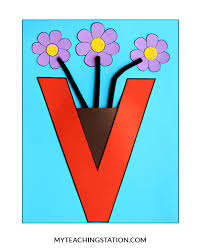 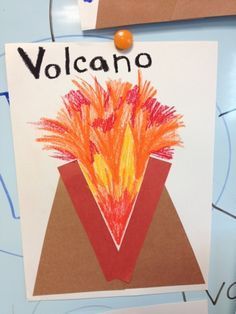 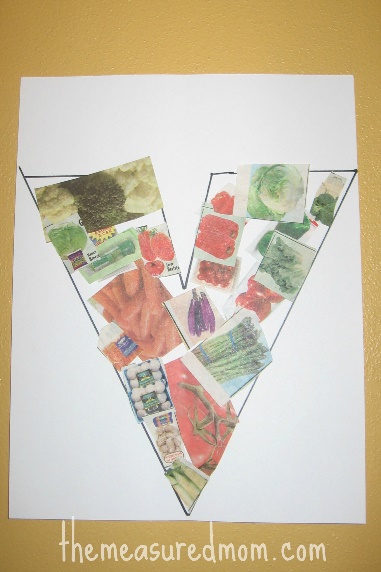 POBARVAJ ČRKO V 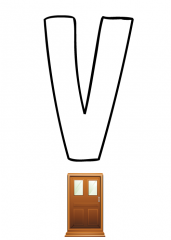 NARIŠI ČRKO V   NA  VELIK PAPIR, DAJ PAPIR NA POL IN SPET NAPIŠI ČRKO V ….. (SAJ VEŠ KOT V ŠOLI)NARIŠI, KAJ LAHKO OKUŠAŠ IN SE ZAČNE S TO ČRKO.     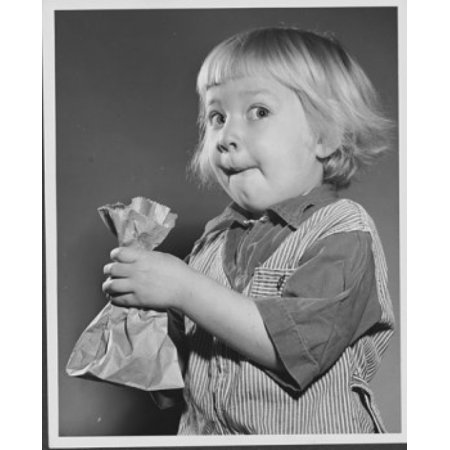 NARIŠI, NAPIŠI ALI NALEPI PET STVARI, KI JIH LAHKO VIDIŠ IN SE ZAČNO Z GLASOM V. 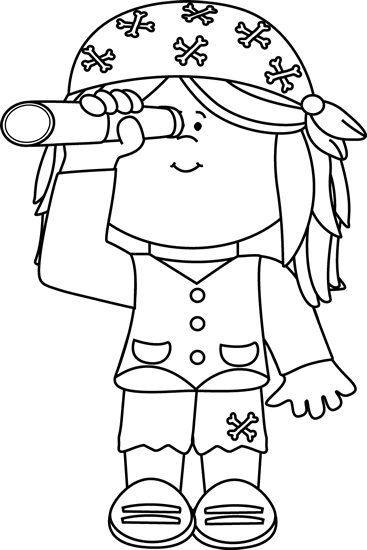 NARIŠI, NAPIŠI ALI NALEPI KATERE STVARI LAHKO SLIŠIŠ IN SE ZAČENJAJO NA GLAS V.  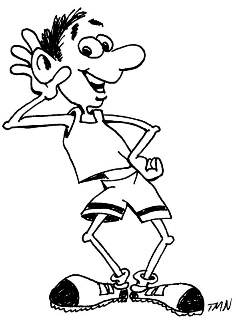 PRERIŠI RAZPREDELNICO. POIŠČI SLIČICE IN JIH NALEPI V ZVEZEK GLEDE NA MESTO GLASU. V________                         ___ V____            _____ V          UGANI, KDO OZR. KAJ JE TO. (POMERI SE S FILIPOM. KDO BO PREJ? ):             MANJŠI KRAJ NA   V  DOMAČI IZRAZ  ZA TEHTNICORJAVO SIV DROBEN PTIČ, KI  JE POGOSTO V JATAH      VČE HOČEŠ KOGA POVABITI NA ROJSTNI DAN NAPIŠEŠ   VLAK IMA  VELIKO V  NOTRANJI PROSTOR V KATEREGA PRIDEMO SKOZI GLAVNI VHOD     HODNIK ALI V NA MORJU SO VELIKI   V     NEKATERI SRFAJO PO NJIHPLES PRI KATEREM ŠTEJEŠ EN DVA TRI…  PUDING ALI SLADOLED BLEDO RUMENE BARVE  KATEREGA OKUSA ŽE ?    V …   HRANIŠ DENAR, ENERGIJO TO POMENI DA  SI  V TISTI, KI VLADA JE TISTI, KI KAJ  VARI  JE    KDOR POKLICNO SKRBI ZA VARNOST JE DOMAČA BESEDA ZA ŽEPVOZILO, KI SE VOZI PO TIRIH   ŠPORTNI, KI SE UKVARJA Z VATERPOLOMPOSODA V  KATERI JE ŠOPEK ROŽ   SKOZI  NJIH VSTOPIŠ V HIŠO ALI SOBO. ZA PREDSTAVO POTREBUJEŠ  V ZA VOŽNJO PA   V POKAŽI IN RAZLOŽI:    (PANTOMIMA)ZAVEŽI  VSAJ ENE VEZALKE VSTOPI   V KUHINJO VAŽI SE Z NEČIM.  VBADAJ  S ŠIVANKO V ROKAV.  VDOLBI  LUKNJO V DEBLO.      POKAŽI DEL TELESA, KI SE ZAČNE NA V . VEČERJAJ. BODI VLJUDEN.POSTAL SI VEDEŽEVALKA. NEKAJ NA V DAŠ V VEDRO.   (NA V) DOTAKNI SE LEVE VEKE. PELJEŠ VELESLALOM.POSTALA SI VELIKANKA. DAN PRED DANAŠNJIM DNEVOM. NASPROTJE OD MANJ ŽENA, KI JI UMRE MOŽ STRUPENI PAJEK ČRNA  VDEL DNEVA OB SONČNEM ZAHODUPRVA ZVEZDA NA NEBU ZVEČER. NASPROTJE OD MANJŠINEKDO NE JE MESA JE IZ DEBLA DREVESA RASTEJO V POSTAVI  SVOJO  FIGURICO  NA USTREZNO STOPNIČKO.  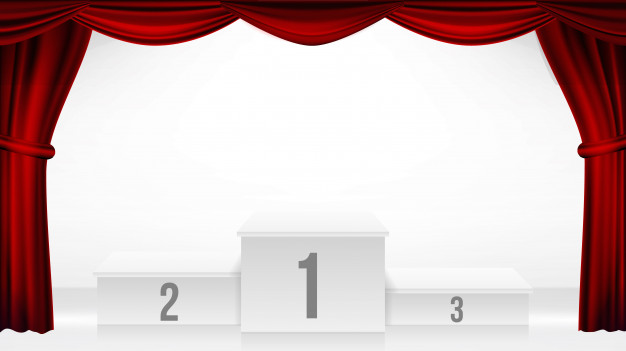 KAKO SE POČUTIŠ  IZBERI SLIKCO IN JO PRERIŠI V ZVEZEK.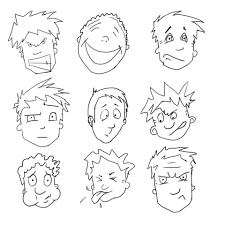 